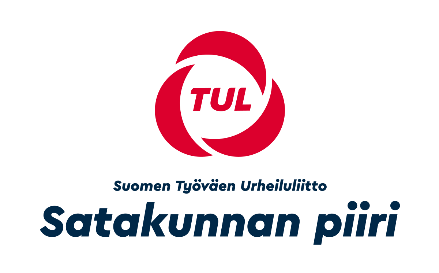 SEURAN ESITYKSET LIITTOKOKOUSEDUSTAJIKSI 2022TUL:n 31. liittokokous pidetään 18.6.2022 Helsingissä.Käännä →Seuramme esittää TUL:n 31. Liittokokouksen varaedustajiksi:LOMAKKEEN TÄYTTÄJÄN TIEDOTLomakkeen palautus ennakkoon 11.3.2022 mennessä:TUL:n Satakunnan piiri ry, Antinkatu 9 B 24, 28100 Pori / satakunta@tul.fiSeurammeesittää TUL:n 31. Liittokokousedustajiksi:Seuran nimiNIMIOSOITEPUHELINSÄHKÖPOSTI12345NIMIOSOITEPUHELINSÄHKÖPOSTI12345NimiPuhelinSähköposti